Female Liaison Officer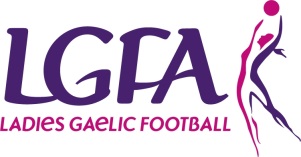 Role Description Every team must appoint a female liaison officer and it is essential that the person selected has the required skills for the role as they are a key link between management teams, players and county executives. Reports/accountable to County Committee ResponsibilitiesFemale presence on the Management Team Liaise between the County Team (management and players) and the County BoardLiaise between the players and the management teamEnsure training and training methods are appropriate for females and target age groupEnsure Code of Best Practice is adhered to i.e. Code of Conducts, Travel Permission Forms, Parental Consent FormsAct as an advisory resource for playersOrganise logistics where requiredMonitor drop out from County TeamsSKILLSKNOWLEDGEExcellent planning, organisational, interpersonal and communication skillsAbility to BUILD TRUST Impartiality, fairness and the ability to respect confidentially  Have sound knowledge of LGFA and team guidelinesHave experience of people management  OTHER REQUIREMENTSHave time to do the job Have a genuine interest in the players  Be of good standing in the community